Notice d’utilisationManomètre - contrôleur de pression d’air parlant pour pneu Principales caractéristiquesLecture de la pression d’air avec voix féminine agréableMesure de 0 à 99.9 PSI (0 à 999KPa) en résolution 0.1 PSI (1.0 KPa)Mesure rapide en 3 secondesSauvegarde de la dernière prise de mesureExtinction de l’appareil après 30 secondes d’inactivitéPrise en main facile – design ergonomiquePrésentation des touches de fonctions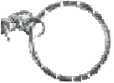 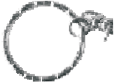 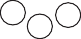 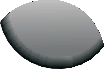 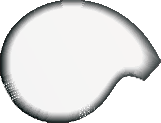 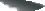 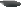 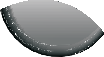 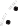 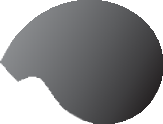 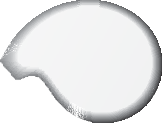 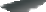 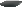 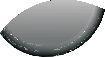 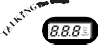 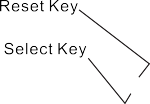 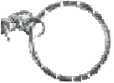 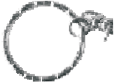 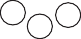 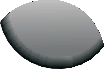 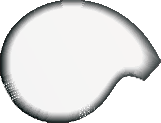 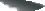 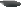 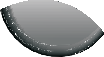 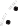 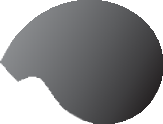 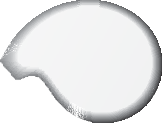 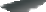 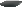 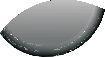 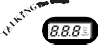 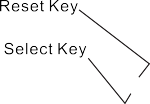 Touche TALKINGPour allumer l’appareil et annoncer la mesure de la pression d’airTouche SELECTPour sélectionner l’unité de pression du pneu en PSI, Bar, KPa, Kgf/cm2Touche RESETPour réinitialiser les paramètres par défaut de l’appareilL’utilisation du manomètreSélection de l’unité de mesureVous pouvez afficher et annoncer la pression d’air en PSI, Bar, KPa, Kgf/cm2 en appuyant sur SELECT et ainsi déterminer l’unité de mesure souhaitée.Mesure de la pression du pneuAppuyez sur TALKING pour allumer l’appareil, et annoncer la dernière mesure de pression d’air.Positionner l’embout du manomètre sur la valve du pneu et presser de manière ferme pour s’assurer d’une bonne étanchéité entre l’embout et la valve. Maintenir l’embout sur la valve du pneu jusqu’à ce que le manomètre annonce le résultat (attendre environ 3 secondes)Pour écouter le résultat, appuyez sur TALKING.Pour mesure à nouveau, répétez les étapes 1 & 2.Remplacement des pilesUtiliser un tournevis standard pour retirer la vis du couvercle à piles, et retirer le couvercle.Retirer les piles usagées et insérer 2 nouvelles piles plates AG13 selon le sens indiqué dans le compartiment.Remettre le couvercle et refermer avec la vis.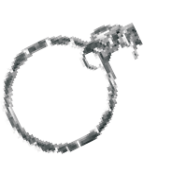 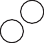 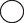 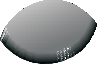 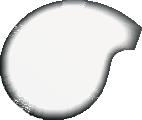 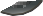 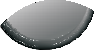 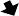 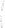 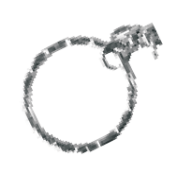 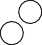 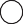 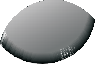 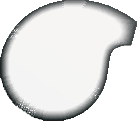 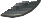 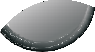 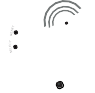 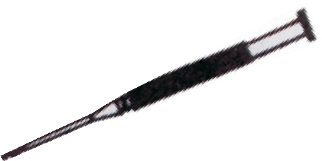 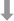 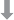 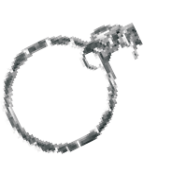 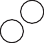 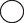 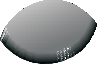 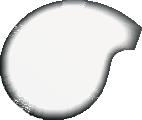 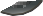 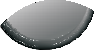 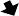 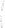 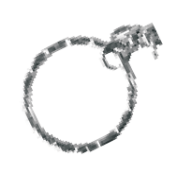 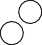 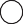 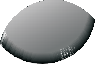 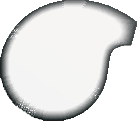 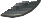 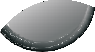 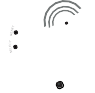 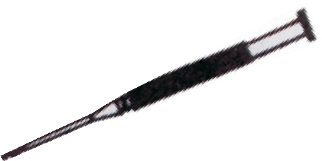 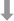 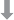 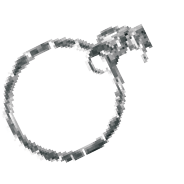 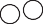 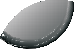 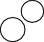 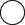 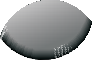 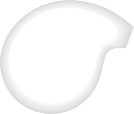 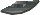 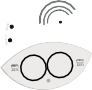 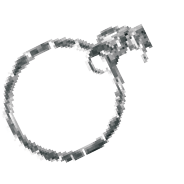 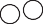 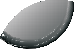 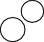 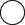 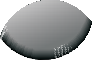 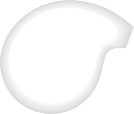 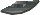 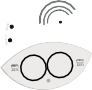 